Аварии на коммунальных сетях жизнеобеспеченияКак подготовиться к аварии на коммунальных системахПри угрозе отключения электричества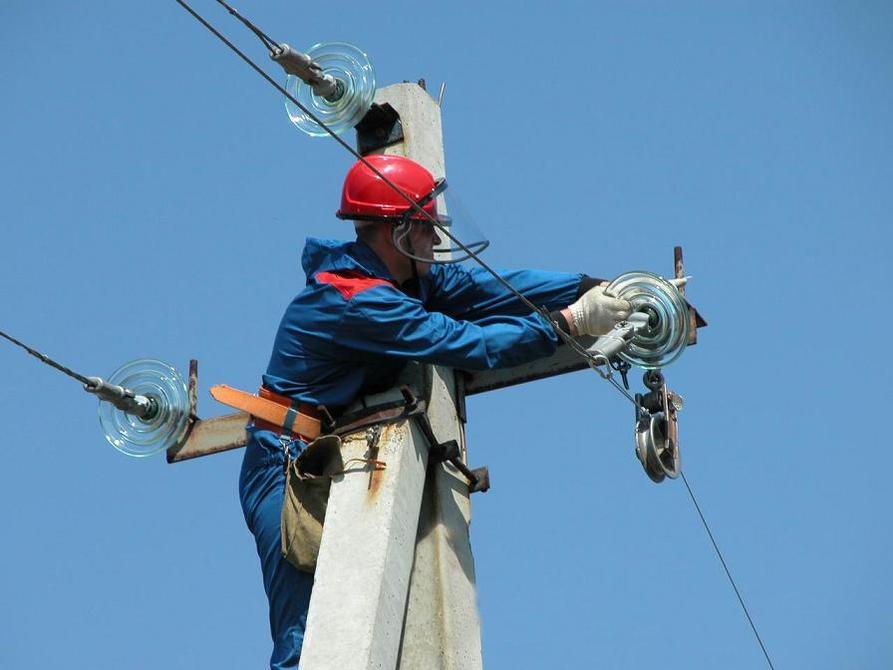 — В известном для всех членов семьи месте держите наготове исправный электрический фонарь.— Используйте стабилизаторы напряжения, при необходимости защитить дорогостоящую технику от перебоев электроснабжения.— Держите наготове телефонный аппарат, который работает на слабых токах. Помните, дистанционные радиотелефоны не будут работать при отсутствии электричества. Мобильная связь может быть также недоступна при крупной аварии на электросетях.— Создайте запас воды в пластиковых емкостях (при крупной аварии отключатся электронасосы, подающие воду в многоэтажные здания.— Покажите всем членам семьи расположение рубильников на случай отключения электричества в вашей квартире. Это может быть как два, так и три тумблера (отключающие верхний свет, нижний свет и электроплиту).При угрозе отсутствия водоснабжения— Создайте запас воды в пластиковых емкостях.— Рассчитайте запас воды на смывной бачок (используемый для канализации).— Пользуйтесь исправными сантехническими приборами. При резких перепадах подачи воды от избыточного давления воды может случиться протечка.— Периодически проверяйте исправность вентилей на водопроводных стояках.Как действовать при аварии на коммунальных системах— При отсутствии электроснабжения не используйте восковые свечи, т.к. возрастает опасность пожара.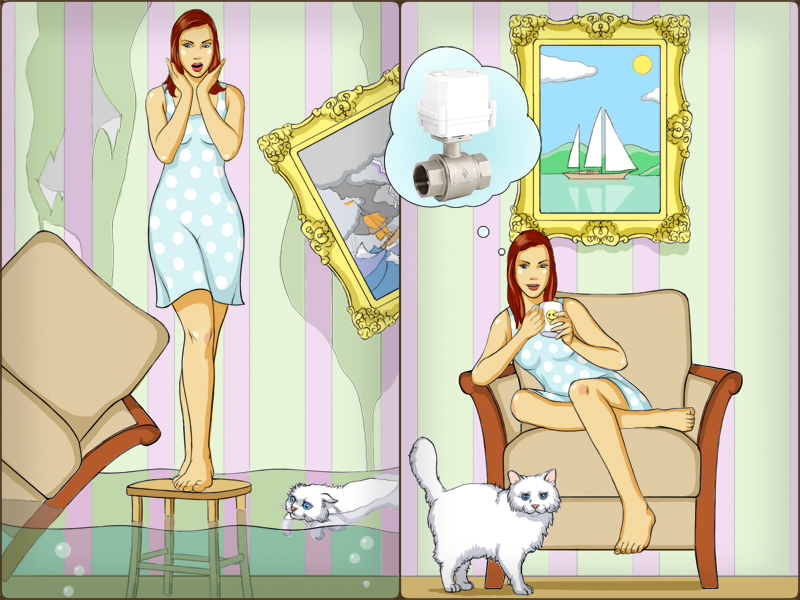 — Не оставляйте включенными электроприборы. Проверьте все электроприборы на предмет выключения.— При отсутствии подачи воды не оставляйте включенными краны. Проверьте их состояние, при возобновлении подачи воды может случиться протечка.— Если аварийная ситуация случилась в вашей квартире - перекройте вентили на водопроводных стояках.— Если не удалось остановить поток воды, немедленно звоните в диспетчерскую службу вашего района.— Если у вас или у верхних соседей случилась протечка и на полу стоит вода, будьте осторожнее с электричеством, в любую минуту может случиться короткое замыкание.— Электроприборами пользуйтесь только после высыхания пола, мебели и предметов.— При поломке бытовой техники и протечке из нее (стиральная машина, посудомоечная машина и т.п.) - в первую очередь отключите ее от электричества, затем перекройте вентиль подачи воды.